Textos Escolares: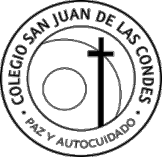 LISTA DE ÚTILES KINDER 2024Cuaderno de Matemáticas Entretenidas  Editorial Sopena.Cuaderno de Actividades Kinder: trazos, vocales, comprensión lectora. Editorial Sopena.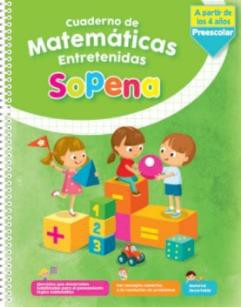 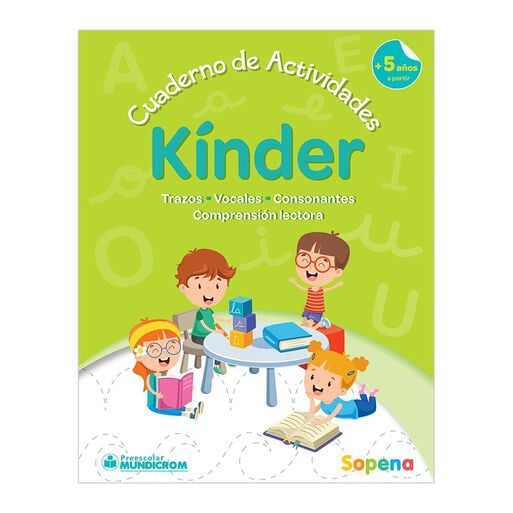 Texto Inglés: Cubby House 2 Student’s   book.Editorial Richmond.1 Archivador blanco tamaño carta.2 cuadernos college (rojo y azul sin forro).1 Block de dibujo nro. 99.1/81 Block de dibujo nro. 99 ¼1 Block liceo.2 Block de cartulina española.1 Block de goma eva glitter no autoadhesiva.1 Block de goma eva lisa.1 Set de stickers autoadhesivos.1 Pieza de cinta de género de 2 cm. de ancho.2 Bolsas de pompones de colores de tamaño mediano y pequeño.2 Caja de plastilina de 12 colores.1 Caja de lápices de cera de 12 colores.2 cintas tipo masking tape de diferentes colores (no blanco).1 Cinta de embalaje transparente.   2 Plumones de pizarra de colores alegres: anaranjado, celeste, verde claro, etc.1 Cola fría labable pritt de 225g.3 Barras de silicona.  2 Paquete de bolsas Ziploc de tamaño mediano y pequeño. 1 Material didáctico que será solicitado en Marzo.1 Pizarra de 20x30 cm.1 bolsa de ovillos de lana.1 Estuche grande marcado, que deberá tener: 1 Caja de lápices de colores (largos y delgados).1 caja de lápices scriptos (12 colores largos y delgados).1 Tijera de buena calidad punta roma.2  Pegamentos en barra grande.2 lápices grafito.1 Regla de plástico de 15 cm.2 Plumones de pizarra de color azul y negro.Materiales de Aseo Anuales:1 Jabón líquido tipo repuesto (bolsa).1 Desinfectante de ambiente (tipo lysol o lysoform).10 Rollos de papel higiénico (tipo confort).10 Rollos de papel absorbente (tipo nova mega rollo).6 Cajas de pañuelos desechables.2 Paquetes de toallas húmedas desinfectantes (tipo clorox).2 Paquetes de toallas húmedas (de bebé).